Обработка изделий: Кромки фанеры закруглены и шлифованы, окрашены. Для окраски элементов из влагостойкой фанеры применяется водно-дисперсионное покрытие, устойчивое к атмосферному и химическому воздействию. На фанерных элементах нанесено стилизованное изображение износостойкими красками на UV-принтере. Финишное покрытие - водно-дисперсионный лак с добавлением биоцидной добавки НАНОСЕРЕБРО.Изделия из металла имеют плавные радиусы закругления и тщательную обработку швов. Для покрытия изделий из стали используется экологически чистое, обладающее хорошей устойчивостью к старению в атмосферных условиях, стабильностью цвета антикоррозийное, выдерживающее широкий диапазон температур, двойное порошковое окрашивание.В целях безопасности все отдельно выступающие детали и резьбовые соединения закрыты пластиковыми колпачками, края болтов закрыты пластиковыми заглушками.Закладные детали опорных стоек – двойное порошковое окрашивание.Соответствие стандартам: Все изделия ТМ СКИФ спроектированы и изготовлены согласно национальному стандарту РФ, а именно ГОСТ Р52169-2012, ГОСТ Р52168-2012.Оборудование изготовлено по чертежам и техническим условиям изготовителя и соответствует требованиям ТР ЕАЭС 042/2017.Паспорт на изделие: на русском языке, согласно ГОСТ Р 52301-2013, раздел 5.Гарантийный срок на изделия 12 месяцевНазначенный срок службы 10 лет.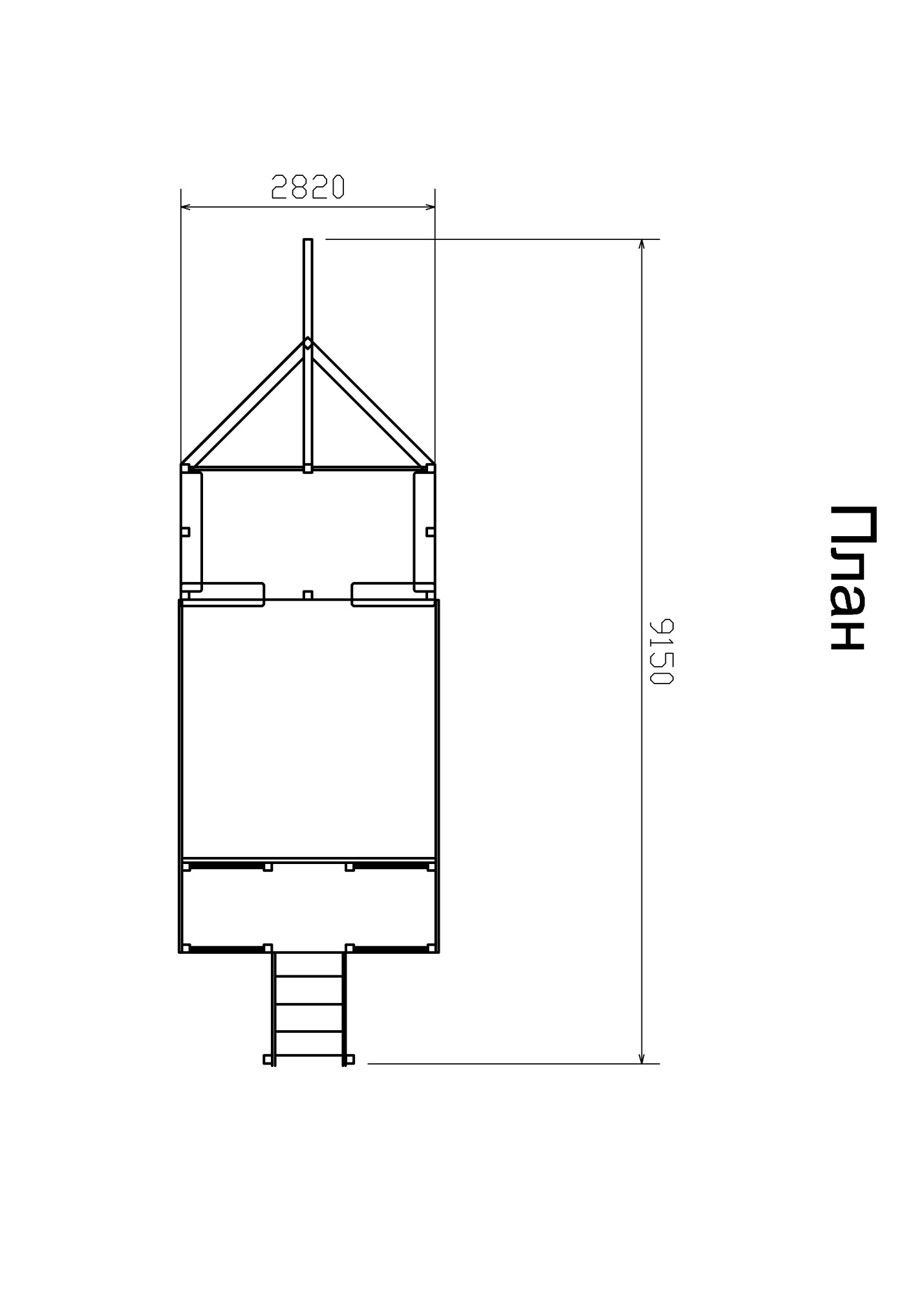 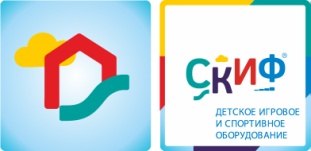 ИО 6.03.01 Песочный дворик ЯхтаСерия «Транспорт»ИО 6.03.01 Песочный дворик ЯхтаСерия «Транспорт»ИО 6.03.01 Песочный дворик ЯхтаСерия «Транспорт»ИО 6.03.01 Песочный дворик ЯхтаСерия «Транспорт»ИО 6.03.01 Песочный дворик ЯхтаСерия «Транспорт»ИО 6.03.01 Песочный дворик ЯхтаСерия «Транспорт»КомплектацияКомплектацияКомплектацияКомплектацияКол-воЕдиница измеренияЕдиница измеренияЕдиница измеренияОбласть примененияОбласть примененияСпортивные комплексы предназначены для детей  от 6 до12 лет и выполняют следующие функции:
Создают условия, обеспечивающие физическое развитие ребенка, развивающие координацию движений, преодоление страха высоты, ловкость и смелость, чувство коллективизма в массовых играх.БашниБашниВыполнены из четырёх клеёных брусьев, окрашенных в коричневый цвет, 100х100мм высота 2500мм; пол из ламинированной  фанеры,с антискользящим покрытием 1000х1000мм,толщиной не менее 18мм;   Размер башень 1000х1000 х2500(h)
Отметка пола  от планировочной отм.  площадки 1200 мм  В данном комплексе башни соединены в единую "палубу"  . 3шт.шт.ЛестницаЛестница Лестница состоит из бортов, выполненных из фанеры влагостойкой  толщиной не менее 21 мм и четырех ступенек, выполненных из ламинированной антискользящей фанеры, толщиной не менее 18 мм, ширина 760мм, высота 1200мм.1шт.шт.Декоративные элементыДекоративные элементыПесочный дворик стилизован под яхту, имеются декоративные борта различных размеров, парус, накладка якорь. Элементы выполнены из влагостойкой фанеры различных размеров и толщин.Столбы , к которым крепится парус , выполнены из клеёного бруса 100х100мм. Все элементы отшлифованы и окрашены.1комплекткомплектГабариты (ДхШхВ), ммГабариты (ДхШхВ), мм2820х9150х35002820х9150х35002820х9150х35002820х9150х3500Зона безопасности, мм Зона безопасности, мм 5900х121505900х121505900х121505900х12150